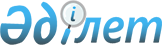 О внесении изменений в решение Темиртауского городского маслихата от 24 декабря 2020 года № 68/4 "О бюджете города Темиртау на 2021-2023 годы"Решение Темиртауского городского маслихата Карагандинской области от 3 ноября 2021 года № 12/4. Зарегистрировано в Министерстве юстиции Республики Казахстан 19 ноября 2021 года № 25242
      Темиртауский городской маслихат РЕШИЛ:
      1. Внести в решение Темиртауского городского маслихата "О бюджете города Темиртау на 2021-2023 годы" от 24 декабря 2020 года № 68/4 (зарегистрировано в Реестре государственной регистрации нормативных правовых актов за № 21991) следующие изменения:
      пункт 1 изложить в новой редакции:
      "1. Утвердить бюджет города на 2021-2023 годы согласно приложениям 1, 2 и 3 соответственно, в том числе на 2021 год в следующих объемах:
      1) доходы – 27 003 527 тысяч тенге, в том числе по:
      налоговым поступлениям – 17 553 715 тысяч тенге;
      неналоговым поступлениям – 170 321 тысяч тенге;
      поступлениям от продажи основного капитала – 246 551 тысяч тенге;
      поступлениям трансфертов – 9 032 940 тысяч тенге;
      2) затраты – 31 183 833 тысяч тенге;
      3) чистое бюджетное кредитование – - 21 868 тысяч тенге, в том числе:
      бюджетные кредиты - 0 тысяч тенге;
      погашение бюджетных кредитов - 21 868 тысяч тенге;
      4) сальдо по операциям с финансовыми активами – 0 тысяч тенге, в том числе:
      приобретение финансовых активов – 0 тысяч тенге;
      поступления от продажи финансовых активов государства – 0 тысяч тенге;
      5) дефицит (профицит) бюджета – - 4 158 438 тысяч тенге;
      6) финансирование дефицита (использование профицита) бюджета – 4 158 438 тысяч тенге:
      поступление займов – 91 653 тысяч тенге;
      погашение займов – 0 тысяч тенге;
      используемые остатки бюджетных средств – 4 066 785 тысяч тенге.";
      пункт 3 изложить в новой редакции:
      "3. В составе расходов городского бюджета предусмотрены средства на оказание жилищной помощи населению – 217 тысяч тенге.";
      пункт 4 изложить в новой редакции:
      "4. Предусмотреть в составе расходов городского бюджета на 2021 год по программе "Социальная помощь отдельным категориям нуждающихся граждан по решениям местных представительных органов" - 509 563 тысяч тенге, в том числе: 
      1) на оказание единовременной социальной помощи в рамках проведения мероприятий, посвященных празднования Дня Победы в Великой Отечественной войне – 108 160 тысяч тенге; 
      2) на оказание единовременной социальной помощи ко Дню празднования Наурыз мейрамы – 202 080 тысяч тенге;
      3) на оказание социальной помощи при наступлении трудной жизненной ситуации – 23 737 тысяч тенге;
      4) на оказание социальной помощи детям до 18 лет с вирусом иммунодефицита человека – 11 938 тысяч тенге;
      5) на оказание единовременной социальной помощи ко Дню Первого Президента Республики Казахстан – 46 000 тысяч тенге;
      6) на оказание единовременной социальной помощи ко Дню Конституции Республики Казахстан – 117 648 тысяч тенге.";
      пункт 8 изложить в новой редакции:
      "8. Утвердить резерв местного исполнительного органа города Темиртау на 2021 год в сумме 15 000 тысяч тенге.";
      приложения 1, 4, 5 к указанному решению изложить в новой редакции согласно приложениям 1, 2, 3 к настоящему решению.
      2. Настоящее решение вводится в действие с 1 января 2021 года. Городской бюджет на 2021 год Целевые трансферты, выделенные из вышестоящих бюджетов городу Темиртау на 2021 год Целевые текущие трансферты, выделенные из бюджета города Темиртау, бюджету поселка Актау на 2021 год
					© 2012. РГП на ПХВ «Институт законодательства и правовой информации Республики Казахстан» Министерства юстиции Республики Казахстан
				
      Секретарь городского маслихата 

А. Ломакин
Приложение 1
к решению
Темиртауского городского маслихата
от 3 ноября 2021 года
№ 12/4Приложение 1 
к решению 
Темиртауского городского
маслихата
от 24 декабря 2020 года № 68/4
Категория
Категория
Категория
Категория
Сумма (тысяч тенге)
Класс
Класс
Класс
Сумма (тысяч тенге)
Подкласс
Подкласс
Сумма (тысяч тенге)
Наименование
Сумма (тысяч тенге)
1
2
3
4
5
I. Доходы
27003527
1
Налоговые поступления
17553715
01
Подоходный налог 
8379147
1
Корпоративный подоходный налог
2248401
2
Индивидуальный подоходный налог 
6130746
03
Социальный налог
5525409
1
Социальный налог
5525409
04
Hалоги на собственность
3246202
1
Hалоги на имущество
2037315
3
Земельный налог
669650
4
Hалог на транспортные средства
539237
05
Внутренние налоги на товары, работы и услуги
346430
2
Акцизы
16266
3
Поступления за использование природных и других ресурсов
187117
4
Сборы за ведение предпринимательской и профессиональной деятельности
143047
08
Обязательные платежи, взимаемые за совершение юридически значимых действий и (или) выдачу документов уполномоченными на то государственными органами или должностными лицами
56527
1
Государственная пошлина
56527
2
Неналоговые поступления
170321
01
Доходы от государственной собственности
20132
5
Доходы от аренды имущества, находящегося в государственной собственности
20132
03
Поступления денег от проведения государственных закупок, организуемых государственными учреждениями, финансируемыми из государственного бюджета
206
1
Поступления денег от проведения государственных закупок, организуемых государственными учреждениями, финансируемыми из государственного бюджета
206
04
Штрафы, пени, санкции, взыскания, налагаемые государственными учреждениями, финансируемыми из государственного бюджета, а также содержащимися и финансируемыми из бюджета (сметы расходов) Национального Банка Республики Казахстан
9
1
Штрафы, пени, санкции, взыскания, налагаемые государственными учреждениями, финансируемыми из государственного бюджета, а также содержащимися и финансируемыми из бюджета (сметы расходов) Национального Банка Республики Казахстан, за исключением поступлений от организаций нефтяного сектора и в Фонд компенсации потерпевшим
9
06
Прочие неналоговые поступления
149974
1
Прочие неналоговые поступления
149974
3
Поступления от продажи основного капитала 
246551
01
Продажа государственного имущества, закрепленного за государственными учреждениями
129533
1
Продажа государственного имущества, закрепленного за государственными учреждениями
129533
03
Продажа земли и нематериальных активов
117018
1
Продажа земли 
76937
2
Продажа нематериальных активов
40081
4
Поступления трансфертов
9032940
01
Трансферты из нижестоящих органов государственного управления
28
3
Трансферты из бюджетов городов районного значения, сел, поселков, сельских округов 
28
02
Трансферты из вышестоящих органов государственного управления
9032912
2
Трансферты из областного бюджета
9032912
Функциональная группа
Функциональная группа
Функциональная группа
Функциональная группа
Функциональная группа
Сумма (тысяч тенге) 
Функциональная подгруппа
Функциональная подгруппа
Функциональная подгруппа
Функциональная подгруппа
Сумма (тысяч тенге) 
Администратор бюджетных программ
Администратор бюджетных программ
Администратор бюджетных программ
Сумма (тысяч тенге) 
Программа
Программа
Сумма (тысяч тенге) 
Наименование
Сумма (тысяч тенге) 
1
2
3
4
5
6
II. Затраты 
31183833
01
Государственные услуги общего характера
1299575
1
Представительные, исполнительные и другие органы, выполняющие общие функции государственного управления
365066
112
Аппарат маслихата района (города областного значения)
33154
001
Услуги по обеспечению деятельности маслихата района (города областного значения)
32314
003
Капитальные расходы государственного органа 
840
122
Аппарат акима района (города областного значения)
331912
001
Услуги по обеспечению деятельности акима района (города областного значения)
331033
003
Капитальные расходы государственного органа 
879
2
Финансовая деятельность
300329
489
Отдел государственных активов и закупок района (города областного значения)
300329
001
Услуги по реализации государственной политики в области управления государственных активов и закупок на местном уровне
41929
004
Проведение оценки имущества в целях налогооблажения 
7326
005
Приватизация, управление коммунальным имуществом, постприватизационная деятельность и регулирование споров, связанных с этим 
3708
007
Приобретение имущества в коммунальную собственность
212680
113
Целевые текущие трансферты нижестоящим бюджетам
34686
9
Прочие государственные услуги общего характера
634180
454
Отдел предпринимательства и сельского хозяйства района (города областного значения)
61685
001
Услуги по реализации государственной политики на местном уровне в области развития предпринимательства и сельского хозяйства 
61685
459
Отдел экономики и финансов района (города областного значения)
94706
001
Услуги по реализации государственной политики в области формирования и развития экономической политики, государственного планирования, исполнения бюджета и управления коммунальной собственностью района (города областного значения)
88929
113
Целевые текущие трансферты нижестоящим бюджетам
5777
483
Отдел жилищно-коммунального хозяйства, пассажирского транспорта, автомобильных дорог, строительства и жилищной инспекции района (города областного значения)
419741
001
Услуги по реализации государственной политики на местном уровне в области жилищно-коммунального хозяйства, пассажирского транспорта, автомобильных дорог, строительства и жилищной инспекции 
214200
003
Капитальные расходы государственного органа 
511
045
Развитие объектов государственных органов
70000
113
Целевые текущие трансферты нижестоящим бюджетам
135030
486
Отдел земельных отношений, архитектуры и градостроительства района (города областного значения)
58048
001
Услуги по реализации государственной политики в области регулирования земельных отношений, архитектуры и градостроительства на местном уровне
58048
02
Оборона
89022
1
Военные нужды
71502
122
Аппарат акима района (города областного значения)
71502
005
Мероприятия в рамках исполнения всеобщей воинской обязанности
71502
2
Организация работы по чрезвычайным ситуациям
17520
122
Аппарат акима района (города областного значения)
17520
006
Предупреждение и ликвидация чрезвычайных ситуаций масштаба района (города областного значения)
17131
007
Мероприятия по профилактике и тушению степных пожаров районного (городского) масштаба, а также пожаров в населенных пунктах, в которых не созданы органы государственной противопожарной службы 
389
03
Общественный порядок, безопасность, правовая, судебная, уголовно-исполнительная деятельность
237534 
9
Прочие услуги в области общественного порядка и безопасности
237534
483
Отдел жилищно-коммунального хозяйства, пассажирского транспорта, автомобильных дорог, строительства и жилищной инспекции района (города областного значения)
237534
048
Обеспечение безопасности дорожного движения в населенных пунктах
237534
06
Социальная помощь и социальное обеспечение
1993760
1
Социальное обеспечение
153711
451
Отдел занятости и социальных программ района (города областного значения)
153711
005
Государственная адресная социальная помощь
153711
2
Социальная помощь 
1553751
451
Отдел занятости и социальных программ района (города областного значения)
1553751
002
Программа занятости
218098
006
Оказание жилищной помощи 
217
007
Социальная помощь отдельным категориям нуждающихся граждан по решениям местных представительных органов
509563
010
Материальное обеспечение детей-инвалидов, воспитывающихся и обучающихся на дому
1082
013
Социальная адаптация лиц, не имеющих определенного местожительства
88487
014
Оказание социальной помощи нуждающимся гражданам на дому
159641
017
Обеспечение нуждающихся инвалидов протезно-ортопедическими, сурдотехническими и тифлотехническими средствами, специальными средствами передвижения, обязательными гигиеническими средствами, а также предоставление услуг санитарно-курортного лечения, специалиста жестового языка, индивидуальных помощников в соответствии с индивидуальной программой реабилитации инвалида
489161
023
Обеспечение деятельности центров занятости населения 
87502
9
Прочие услуги в области социальной помощи и социального обеспечения
286298
451
Отдел занятости и социальных программ района (города областного значения)
286298
001
Услуги по реализации государственной политики на местном уровне в области обеспечения занятости и реализации социальных программ для населения
84795
011
Оплата услуг по зачислению, выплате и доставке пособий и других социальных выплат
2787
021
Капитальные расходы государственного органа
600
050
Обеспечение прав и улучшение качества жизни инвалидов в Республике Казахстан
180791
054
Размещение государственного социального заказа в неправительственных организациях
7711
067
Капитальные расходы подведомственных государственных учреждений и организаций
2408
094
Предоставление жилищных сертификатов как социальная помощь 
2700
113
Целевые текущие трансферты нижестоящим бюджетам
4506
07
Жилищно-коммунальное хозяйство
9311456
1
Жилищное хозяйство 
5033995
483
Отдел жилищно-коммунального хозяйства, пассажирского транспорта, автомобильных дорог, строительства и жилищной инспекции района (города областного значения)
5033995
005
Организация сохранения государственного жилищного фонда
53314
007
Снос аварийного и ветхого жилья
40000
010
Проектирование, развитие и (или) обустройство инженерно-коммуникационной инфраструктуры 
2923393
055
Проектирование и (или) строительство, реконструкция жилья коммунального жилищного фонда 
1808659
098
Приобретение жилья коммунального жилищного фонда
208629
2
Коммунальное хозяйство 
2644428
483
Отдел жилищно-коммунального хозяйства, пассажирского транспорта, автомобильных дорог, строительства и жилищной инспекции района (города областного значения)
2644428
013
Функционирование системы водоснабжения и водоотведения 
181333
014
Организация эксплуатации тепловых сетей, находящихся в коммунальной собственности районов (городов областного значения)
27086
017
Развитие системы водоснабжения и водоотведения 
2436009
3
Благоустройство населенных пунктов
1633033
483
Отдел жилищно-коммунального хозяйства, пассажирского транспорта, автомобильных дорог, строительства и жилищной инспекции района (города областного значения)
1633033
020
Освещение улиц в населенных пунктах
467864
021
Обеспечение санитарии населенных пунктов
47468
022
Содержание мест захоронений и захоронение безродных
2768
023
Благоустройство и озеленение населенных пунктов
1114933
08
Культура, спорт, туризм и информационное пространство
1141823
1
Деятельность в области культуры
541022
455
Отдел культуры и развития языков района (города областного значения)
525151
003
Поддержка культурно-досуговой работы
525151
483
Отдел жилищно-коммунального хозяйства, пассажирского транспорта, автомобильных дорог, строительства и жилищной инспекции района (города областного значения)
15871
056
Развитие объектов культуры
15871
2
Спорт
127128
465
Отдел физической культуры и спорта района (города областного значения)
127128
001
Услуги по реализации государственной политики на местном уровне в сфере физической культуры и спорта
50595
005
Развитие массового спорта и национальных видов спорта
30593
006
Проведение спортивных соревнований на районном (города областного значения) уровне
23099
007
Подготовка и участие членов сборных команд района (города областного значения) по различным видам спорта на областных спортивных соревнованиях
22841
3
Информационное пространство
207281
455
Отдел культуры и развития языков района (города областного значения)
171066
006
Функционирование районных (городских) библиотек
145265
007
Развитие государственного языка и других языков народа Казахстана
25801
456
Отдел внутренней политики района (города областного значения)
36215
002
Услуги по проведению государственной информационной политики
36215
9
Прочие услуги по организации культуры, спорта, туризма и информационного пространства
266392
455
Отдел культуры и развития языков района (города областного значения)
77978
001
Услуги по реализации государственной политики на местном уровне в области развития языков и культуры
42190
032
Капитальные расходы подведомственных государственных учреждений и организаций
26306
113
Целевые текущие трансферты нижестоящим бюджетам
9482
456
Отдел внутренней политики района (города областного значения)
188414
001
Услуги по реализации государственной политики на местном уровне в области информации, укрепления государственности и формирования социального оптимизма граждан 
117931
003
Реализация мероприятий в сфере молодежной политики
69829
006
Капитальные расходы государственного органа
654
09
Топливно-энергетический комплекс и недропользование
2146800
9
Прочие услуги в области топливно-энергетического комплекса и недропользования
2146800
483
Отдел жилищно-коммунального хозяйства, пассажирского транспорта, автомобильных дорог, строительства и жилищной инспекции района (города областного значения)
2146800
025
Развитие газотранспортной системы
2146800
10
Сельское, водное, лесное, рыбное хозяйство, особо охраняемые природные территории, охрана окружающей среды и животного мира, земельные отношения
7169
6
Земельные отношения
7169
463
Отдел земельных отношений района (города областного значения)
7169
001
Услуги по реализации государственной политики в области регулирования земельных отношений на территории района (города областного значения)
7169
11
Промышленность, архитектурная, градостроительная и строительная деятельность
41180
2
Архитектурная, градостроительная и строительная деятельность
41180
468
Отдел архитектуры и градостроительства района (города областного значения)
41180
001
Услуги по реализации государственной политики в области архитектуры и градостроительства на местном уровне
23423
003
Разработка схем градостроительного развития территории района и генеральных планов населенных пунктов
17757
12
Транспорт и коммуникации
2622800
1
Автомобильный транспорт
2222237
483
Отдел жилищно-коммунального хозяйства, пассажирского транспорта, автомобильных дорог, строительства и жилищной инспекции района (города областного значения)
2222237
026
Обеспечение функционирования автомобильных дорог
1257315
027
Развитие транспортной инфраструктуры
41218
028
Капитальный и средний ремонт автомобильных дорог районного значения и улиц населенных пунктов
923704
9
Прочие услуги в сфере транспорта и коммуникаций 
400563
483
Отдел жилищно-коммунального хозяйства, пассажирского транспорта, автомобильных дорог, строительства и жилищной инспекции района (города областного значения)
400563
029
Организация внутрипоселковых (внутригородских), пригородных и внутрирайонных общественных пассажирских перевозок
9197
030
Субсидирование пассажирских перевозок по социально значимым городским (сельским), пригородным и внутрирайонным сообщениям 
391366
13
Прочие
495418
9
Прочие
495418
459
Отдел экономики и финансов района (города областного значения)
15000
012
Резерв местного исполнительного органа района (города областного значения) 
15000
483
Отдел жилищно-коммунального хозяйства, пассажирского транспорта, автомобильных дорог, строительства и жилищной инспекции района (города областного значения)
480418
044
Реализация бюджетных инвестиционных проектов в моногородах
480418
14
Обслуживание долга
185405
1
Обслуживание долга
185405
459
Отдел экономики и финансов района (города областного значения)
185405
021
Обслуживание долга местных исполнительных органов по выплате вознаграждений и иных платежей по займам из областного бюджета
185405
15
Трансферты
11611891
1
Трансферты
11611891
459
Отдел экономики и финансов района (города областного значения)
11611891
006
Возврат неиспользованных (недоиспользованных) целевых трансфертов
571140
024
Целевые текущие трансферты из нижестоящего бюджета на компенсацию потерь вышестоящего бюджета в связи с изменением законодательства
10826868
038
Субвенции
213883
III. Чистое бюджетное кредитование
-21868
Категория
Категория
Категория
Сумма (тысяч тенге)
Класс
Класс
Класс
Сумма (тысяч тенге)
Подкласс
Подкласс
Сумма (тысяч тенге)
Наименование
Сумма (тысяч тенге)
1
2
3
4
5
Бюджетные кредиты
0
5
Погашение бюджетных кредитов
21868
01
Погашение бюджетных кредитов
21868
1
Погашение бюджетных кредитов, выданных из государственного бюджета
21868
Функциональная группа
Функциональная группа
Функциональная группа
Функциональная группа
Функциональная группа
Сумма (тысяч тенге)
Функциональная подгруппа
Функциональная подгруппа
Функциональная подгруппа
Функциональная подгруппа
Сумма (тысяч тенге)
Администратор бюджетных программ
Администратор бюджетных программ
Администратор бюджетных программ
Сумма (тысяч тенге)
Программа
Программа
Сумма (тысяч тенге)
Наименование
Сумма (тысяч тенге)
1
2
3
4
5
6
IV. Сальдо по операциям с финансовыми активами
0
Приобретение финансовых активов
0
Категория
Категория
Категория
Категория
Сумма (тысяч тенге)
Класс
Класс
Класс
Сумма (тысяч тенге)
Подкласс
Подкласс
Сумма (тысяч тенге)
Наименование
Сумма (тысяч тенге)
1
2
3
4
5
6
Поступления от продажи финансовых активов государства
0
01
Поступления от продажи финансовых активов государства
0
1
Поступления от продажи финансовых активов внутри страны
0
Категория
Категория
Категория
Категория
Сумма (тысяч тенге)
Класс
Класс
Класс
Сумма (тысяч тенге)
Подкласс
Подкласс
Сумма (тысяч тенге)
Наименование
Сумма (тысяч тенге)
1
2
3
4
5
V. Дефицит (профицит) бюджета 
- 4158438
VI. Финансирование дефицита (использование профицита) бюджета 
4158438
Категория
Категория
Категория
Категория
Сумма (тысяч тенге)
Класс
Класс
Класс
Сумма (тысяч тенге)
Подкласс
Подкласс
Сумма (тысяч тенге)
Наименование
Сумма (тысяч тенге)
1
2
3
4
5
7
Поступления займов
91653
01
Внутренние государственные займы
91653
1
Государственные эмиссионные ценные бумаги
91653
Функциональная группа
Функциональная группа
Функциональная группа
Функциональная группа
Функциональная группа
Сумма (тысяч тенге)
Функциональная подгруппа
Функциональная подгруппа
Функциональная подгруппа
Функциональная подгруппа
Сумма (тысяч тенге)
Администратор бюджетных программ
Администратор бюджетных программ
Администратор бюджетных программ
Сумма (тысяч тенге)
Программа
Программа
Сумма (тысяч тенге)
Наименование
Сумма (тысяч тенге)
1
2
3
4
5
6
16
Погашение займов
0
1
Погашение займов
0
459
Отдел экономики и финансов района (города областного значения)
0
009
Погашение долга местного исполнительного органа 
0
Категория
Категория
Категория
Категория
Сумма (тысяч тенге)
Класс
Класс
Класс
Сумма (тысяч тенге)
Подкласс
Подкласс
Сумма (тысяч тенге)
Наименование
Сумма (тысяч тенге)
1
2
3
4
5
8
Используемые остатки бюджетных средств
4066785Приложение 2
к решению
Темиртауского городского
маслихата
от 3 ноября 2021 года
№ 12/4Приложение 4
к решению 
Темиртауского городского
маслихата
от 24 декабря 2020 года № 68/4 
№ п/п
Наименование
Сумма всего (тысяч тенге)
в том числе по источникам:
в том числе по источникам:
в том числе по источникам:
№ п/п
Наименование
Сумма всего (тысяч тенге)
из республиканского бюджета
из Национального фонда 
из областного бюджета
1
2
3
4
5
6
Всего по городу Темиртау
7722256
1449243
5480213
792800
Бюджетные кредиты
91653
0
0
91653
Итого целевые трансферты
7630603
1449243
5480213
701147
Текущие целевые трансферты
940946
513398
168539
259009
1
На реализацию мероприятий, направленных на развитие рынка труда в рамках Государственной программы развития продуктивной занятости и массового предпринимательства на 2017-2021 годы "Енбек"
135868
135868
0
0
на частичное субсидирование заработной платы
8153
8153
на молодежную практику
20815
20815
на предоставление государственных грантов на реализацию новых бизнес идей, в том числе молодежь категории NEET, члены малообеспеченных многодетных семей, малообеспеченные трудоспособные инвалиды
26253
26253
на общественные работы
80647
80647
2
На обеспечение прав и улучшение качества жизни инвалидов в Республике Казахстан
313541
180791
0
132750
увеличение норм обеспечения инвалидов обязательными гигиеническими средствами
52449
52449
оказание услуг специалиста жестового языка
10136
10136
расширение перечня технических вспомогательных (компенсаторных) средств
37751
37751
обеспечение катетерами одноразового использования детей инвалидов с диагнозом Spina bifida
177
177
обеспечение специальными средствами передвижения (кресло-коляски)
12108
12108
обеспечение сурдотехническими средствами
4840
4840
обеспечение тифлотехническми средствами
98862
72127
26735
обеспечение санаторно-курортным лечением
56743
56743
обеспечение протезно-ортопедической помощью
40475
8151
32324
3
На выплату государственной адресной социальной помощи
137609
137609
0
0
на выплату государственной адресной социальной помощи
112324
112324
на гарантированный социальный пакет, в том числе на обеспечение продуктово-бытовыми наборами в связи с чрезвычайным положением
25285
25285
4
На установление доплат к должностным окладам за особые условия труда в организациях культуры и архивных учреждениях управленческому и основному персоналу государственных организаций культуры и архивных учреждений 
42720
42720
5
На установление доплат к заработной плате работников, предоставляющих специальные социальные услуги в государственных организациях социальной защиты населения
112949
16410
96539
6
На краткосрочное профессиональное обучение по востребованным на рынке труда квалификациям и навыкам в рамках Государственной программы развития продуктивной занятости и массового предпринимательства на 2017-2021 годы "Енбек"
28019
28019
7
На содержание и укрепление материально-технической базы организаций спорта
26240
26240
8
На приобретение жилья коммунального жилищного фонда для социально уязвимых слоев населения и (или) малообеспеченных многодетных семей
144000
72000
72000
Целевые трансферты на развитие
6689657
935845
5311674
442138
9
Строительство инженерно-коммуникационной инфраструктуры к индивидуальным жилым домам 10-11 микрорайонов города Темиртау. Электроснабжение 
2806132
2481256
324876
10
Строительство газораспределительных сетей города Темиртау 
2146800
146800
2000000
11
Реконструкция водопроводных сетей города Темиртау 
659869
559895
99974
12
Реконструкция насосной станции хозяйственно-питьевого водопровода сопки Опан в городе Темиртау
246438
229150
17288
13
Строительство сетей хозяйственно-фекальной канализации города Темиртау, Соцгород 
350000
350000
14
Строительство узла нейтрализации и очистки производственных сточных вод в западной промышленной зоне города Темиртау Карагандинской области производительностью 10000 м3/сутки
480418
480418
Бюджетные кредиты
91653
0
0
91653
15
Строительство 36-ти квартирного жилого дома в городе Темиртау Карагандинской области под кредитное жилье (без наружных инженерных сетей и благоустройства)
91653
91653Приложение 3
к решению
Темиртауского городского
маслихата
от 3 ноября 2021 года
№ 12/4Приложение 5
к решению 
Темиртауского городского
маслихата
от 24 декабря 2020 года № 68/4 
Функциональная группа
Функциональная группа
Функциональная группа
Функциональная группа
Функциональная группа
Сумма (тысяч тенге)
Функциональная подгруппа
Функциональная подгруппа
Функциональная подгруппа
Функциональная подгруппа
Сумма (тысяч тенге)
Администратор бюджетных программ
Администратор бюджетных программ
Администратор бюджетных программ
Сумма (тысяч тенге)
Программа
Программа
Сумма (тысяч тенге)
Наименование
Сумма (тысяч тенге)
1
2
3
4
5
6
Всего, в том числе:
189481
01
Государственные услуги общего характера
175493
2
Финансовая деятельность
34686 
489
Отдел государственных активов и закупок района (города областного значения)
34686
113
Целевые текущие трансферты нижестоящим бюджетам
34686
Управление коммунальным имуществом города районного значения, села, поселка, сельского округа, в том числе:
 34686
землеустроительные работы и изготовление паспортов
34686
9
Прочие государственные услуги общего характера
140807
459
Отдел экономики и финансов района (города областного значения)
5777
113
Целевые текущие трансферты нижестоящим бюджетам
5777
на оплату труда административных государственных служащих (бонусы)
5777
483
Отдел жилищно-коммунального хозяйства, пассажирского транспорта, автомобильных дорог, строительства и жилищной инспекции района (города областного значения)
135030
113
Целевые текущие трансферты нижестоящим бюджетам
135030
Организация водоснабжения населенных пунктов, в том числе:
135030
вневедомственная экспертиза проектно-сметной документации на капитальный ремонт водопроводных сетей Новой и Старой части поселка Актау
1779
капитальный ремонт водопроводных сетей 8 квартала
133251
06
Социальная помощь и социальное обеспечение
4506
9
Прочие услуги в области социальной помощи и социального обеспечения
4506
451
Отдел занятости и социальных программ района (города областного значения)
4506
113
Целевые текущие трансферты нижестоящим бюджетам
4506
Оказание социальной помощи нуждающимся гражданам на дому, в том числе:
4506
на установление доплат к заработной плате работников, предоставляющих специальные социальные услуги в государственных организациях социальной защиты населения
4506
08
Культура, спорт, туризм и информационное пространство
9482
9
Прочие услуги по организации культуры, спорта, туризма и информационного пространства
9482
455
Отдел культуры и развития языков района (города областного значения)
9482
113
Целевые текущие трансферты нижестоящим бюджетам
9482
Поддержка культурно-досуговой работы на местном уровне, в том числе:
9482
на установление доплат к должностным окладам за особые условия труда в организациях культуры и архивных учреждениях управленческому и основному персоналу государственных организаций культуры и архивных учреждений 
2052
на приобретение кресел для зрительного зала Коммунального государственного казенного предприятия "Культурно-досуговый центр "Актау"
7430